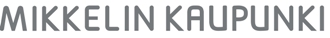 KVTES luku V 10§ Tilapäinen hoitovapaa.Selvityksenä hyväksytään pääsääntöisesti viranhaltijan/työntekijän vakuutus lapsen äkillisestä sairastumisesta ja siitä aiheutuvasta hoidon järjestämistarpeesta tai hoitotarpeesta enintään kahden päivän virkavapauden/työloman ajalta. Virkavapauden/työloman myöntäjällä on kuitenkin tällöinkin oikeus erityisestä syystä edellyttää muita virkavapauden/työloman myöntämiseksi tarvittavia selvityksiä. Kahden päivän virkavapautta/työlomaa pidemmältä ajalta edellytetään terveydenhoitajan tai lääkärin antama todistus.Oma ilmoitus lapsen sairaudestaNimiHenkilötunnusToimipisteToimipisteVakuutan, että työstä poissaoloni      .     .20      -      .     .20      on johtunut (syntymäaika)      .     .      syntyneen lapseni (nimi)       sairastamasta      .Lapsen sairaus alkoi      .     .20      Olen tallentanut tilapäisen hoitovapaan Populukseen.Vakuutan, että työstä poissaoloni      .     .20      -      .     .20      on johtunut (syntymäaika)      .     .      syntyneen lapseni (nimi)       sairastamasta      .Lapsen sairaus alkoi      .     .20      Olen tallentanut tilapäisen hoitovapaan Populukseen.Mikkelissä      .     .20     AllekirjoitusMikkelissä      .     .20     AllekirjoitusOlen esimiehenä hyväksynyt työntekijän poissaolon syyn ja puollan tilapäisen hoitovapaan myöntämistä. Olen todennut, että tilapäinen hoitovapaa on kirjattu Populukseen.AllekirjoitusOlen esimiehenä hyväksynyt työntekijän poissaolon syyn ja puollan tilapäisen hoitovapaan myöntämistä. Olen todennut, että tilapäinen hoitovapaa on kirjattu Populukseen.Allekirjoitus